ΠΡΟΓΡΑΜΜΑ ΠΡΑΚΤΙΚΗΣ ΆΣΚΗΣΗΣ ΦΟΙΤΗΤΩΝ/ΤΡΙΩΝ ΤΜΗΜΑ ΓΕΩΓΡΑΦΙΑΣΑΚΑΔΗΜΑΪΚΟ ΕΤΟΣ 2023 – 2024ΕΡΩΤΗΜΑΤΟΛΟΓΙΟ ΑΞΙΟΛΟΓΗΣΗΣ ΠΡΟΓΡΑΜΜΑΤΟΣ ΠΡΑΚΤΙΚΗΣ ΆΣΚΗΣΗΣ 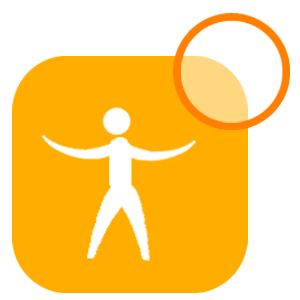 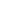 Ερωτηματολόγιο Αξιολόγησης Προγράμματος  Πρακτικής Άσκησης Ημερομηνία: ……/……/20….Κυκλώστε το βαθμό ικανοποίησής σας για τις ερωτήσεις που ακολουθούν, ώστε:Ε. Κυκλώστε το βαθμό συμφωνίας σας στις προτάσεις που ακολουθούνΣΤ. Αξιολογείστε τα ακόλουθα σημεία στο σχεδιασμό και υλοποίηση του Προγράμματος Πρακτικής ΆσκησηςΠοιο, κατά τη γνώμη σας, είναι πολύ θετικό σημείο στο σχεδιασμό, οργάνωση και υλοποίηση του Προγράμματος Πρακτικής Άσκησης;Ποιο, κατά τη γνώμη σας, είναι το πιο αρνητικό σημείο  στο σχεδιασμό, οργάνωση και υλοποίηση του Προγράμματος Πρακτικής Άσκησης;Έχετε να κάνετε κάποια συμπληρωματική επισήμανση ή πρόταση σχετικά με το Πρόγραμμα;ΕΥΧΑΡΙΣΤΟΥΜΕ ΓΙΑ ΤΗ ΣΥΝΕΡΓΑΣΙΑ       Η αξιολόγηση του Προγράμματος Πρακτικής Άσκησης από τους/τις ίδιους/ες τους/τις συμμετέχοντες/ουσες φοιτητές/τριες σε αυτό, είναι μια διαδικασία που μπορεί να ενισχύσει την  προσπάθεια για τη συνεχή βελτίωση και αναβάθμιση της ποιότητάς του.        Παρακαλούμε να συμπληρώσετε το παρόν ερωτηματολόγιο με ειλικρίνεια. Η  αξιολόγησή σας είναι αυτή που θα βοηθήσει ουσιαστικά να εντοπιστούν τα κρίσιμα σημεία στο σχεδιασμό και την υλοποίηση του Προγράμματος.Φοιτητής/τρια: ΑΜ …………  Ονοματεπώνυμο: …………..…………………………………………  Υπογραφή: ………………………Φοιτητής/τρια: ΑΜ …………  Ονοματεπώνυμο: …………..…………………………………………  Υπογραφή: ………………………Φορέας: …………..………………………………………………………….Υπεύθυνο Μέλος ΔΕΠ/ΕΔΙΠ: ……………………………………………1α. Ήταν φορέας της επιλογής σας;   ΝΑΙ          ΟΧΙ                                1 = Καθόλου2 = Λίγο3 = Μέτρια4 = Πολύ5 = Πάρα πολύΑ. Σχετικά με το πρόγραμμα της ΠΑ στους φορείς:Οι στόχοι, η δομή και η περιγραφή του ήταν επαρκείς;           1                           2                           3                           4                           5                           ΔΞ/ΔΑΤο περιεχόμενο που καλύφθηκε ανταποκρινόταν στους στόχους;           1                           2                           3                           4                           5                           ΔΞ/ΔΑΉταν καλά οργανωμένο;          1                           2                           3                           4                           5                           ΔΞ/ΔΑΑποκομίσατε καινούριες γνώσεις ή δεξιότητες;          1                           2                           3                           4                           5                           ΔΞ/ΔΑΣας δόθηκαν αρκετές ευκαιρίες να εκτεθείτε σε ποικιλία εμπειριών και αντικειμένων;          1                           2                           3                           4                           5                           ΔΞ/ΔΑΒ. Οι υπεύθυνοι στους φορείς της ΠΑ:Σας βοήθησαν να έρθετε σε επαφή και να εξοικειωθείτε με όλες τις αρμοδιότητες;          1                           2                           3                           4                           5                           ΔΞ/ΔΑΣας ενθάρρυναν να διατυπώσετε απορίες και ερωτήσεις και να αναπτύξετε την κρίση σας;          1                           2                           3                           4                           5                           ΔΞ/ΔΑΣας ενθάρρυναν να αναπτύξετε πρωτοβουλίες και να αναλάβετε αρμοδιότητες;          1                           2                           3                           4                           5                           ΔΞ/ΔΑΉταν συνεπείς στις υποχρεώσεις τους (ωράριο, έγκαιρη διόρθωση εργασιών, ώρες συνεργασίας με φοιτητές);          1                           2                           3                           4                           5                           ΔΞ/ΔΑΓ. Η υπόλοιπη ομάδα: Ήταν ο/η επόπτης-μέλος ΔΕΠ διαθέσιμος/η για την επίλυση προβλημάτων;          1                           2                           3                           4                           5                           ΔΞ/ΔΑΔ. Εγώ ο/η φοιτητής/τρια:Ανταποκρίθηκα επαρκώς σε ό,τι μου ανατέθηκε;          1                           2                           3                           4                           5                           ΔΞ/ΔΑΑφιέρωσα εβδομαδιαία για μελέτη σχετικά με τις ανάγκες της ΠΑ:         1 = <2 ώρες           2 = 2-4 ώρες           3 = 4-6 ώρες          4 = 6-8 ώρες          5 = >8 ώρες          ΔΞ/ΔΑΚΑΘΟΛΟΥΛΙΓΟΜΕΤΡΙΑΠΟΛΥΠΑΡΑ ΠΟΛΥα. Οι φοιτητές που συμμετέχουν σε Προγράμματα Πρακτικής Άσκησης έχουν τη δυνατότητα να αξιοποιήσουν τις γνώσεις τους και να αντιληφθούν τη λειτουργία της αγοράς εργασίας.12345β. Η συμμετοχή σε Προγράμματα Πρακτικής Άσκησης συμβάλλει στον Επαγγελματικό Προσανατολισμό των φοιτητών/τριών.12345γ. Η Πρακτική Άσκηση πρέπει να αποτελεί αναπόσπαστο κομμάτι του Προγράμματος Σπουδών στην Τριτοβάθμια Εκπαίδευση.12345δ. Η γνώση και εμπειρία που αποκομίσατε από την συμμετοχή σας στην Πρακτική Άσκηση είναι γενικά χρήσιμες και μπορούν να αξιοποιηθούν στις επαγγελματικές σας προοπτικές.12345ε. Το Πρόγραμμα της Πρακτικής Άσκησης (παρακολούθηση, εργασία, παρουσίαση, κτλ) ήταν πολύ απαιτητικό και ήταν δύσκολο να αντεπεξέλθετε στις άλλες φοιτητικές σας υποχρεώσεις.12345στ. Το περιεχόμενο της Πρακτικής Άσκησης ταυτίζεται με το περιεχόμενο και το αντικείμενο των σπουδών σας.12345ζ. Το βασικό μειονέκτημα στο σχεδιασμό και στην υλοποίηση του Προγράμματος είναι η χρονική διάρκειά του, η οποία έπρεπε να είναι μεγαλύτερη.12345η. Η δυνατότητα επιλογής του φορέα και της περιοχής, όπου θα γίνεται η Πρακτική Άσκηση είναι ένα πολύ θετικό σημείο του Προγράμματος. 12345θ. Η πραγματοποίηση της Πρακτικής Άσκησης έγινε σε ακατάλληλο χρονικό διάστημα.  12345ΚΑΘΟΛΟΥΛΙΓΟΜΕΤΡΙΑΠΟΛΥΠΑΡΑ ΠΟΛΥα. Η διαδικασία επιλογής του φορέα υποδοχής από τους ασκούμενους είναι ικανοποιητική.12345β. Η ενημέρωση για το Πρόγραμμα και τις υποχρεώσεις των ασκούμενων είναι επαρκής.12345γ. Η  καθοδήγηση των ασκούμενων για την αντιμετώπιση των απαιτήσεων του Προγράμματος είναι επαρκής12345δ. Η συνεργασία με τον Επιστημονικό Υπεύθυνο του Προγράμματος είναι ικανοποιητική.12345ε. Η Γραμματειακή Υποστήριξη του Προγράμματος είναι επαρκής.12345στ. Η συνεργασία με το φορέα που έγινε η Πρακτική Άσκηση είναι ικανοποιητική.12345ζ. Η χρηματική αποζημίωση των ασκουμένων σε σχέση με τη διάρκεια της Πρακτικής Άσκησης είναι ικανοποιητική.12345η. Η ευελιξία του Προγράμματος για την αντιμετώπιση ιδιαίτερων αναγκών ή των προτιμήσεων των ασκούμενων είναι ικανοποιητική.12345